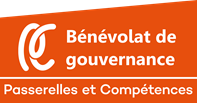 											PhotoPrénom, Nom Informations générales : lieu de résidence, synthèse CV  Personnalité : traits de caractères, comportements préférés...Motivations : causes associatives, sujets, situations…qui vous motivent, 
type de structure, type de rôle bureau, president…
Expertises - Compétentes techniques – Savoir-faire  Réseaux : quels réseaux, quelles communautés pouvez-vous mobiliser ?Engagements : mandats exercés ou en cours, dans quel type de structure, autres engagementsDisponibilité, mobilité, lieux d’engagement possibles, autreRédigée le xx/xx/xxxxx par xxxxxxx  xxxxxxxxx